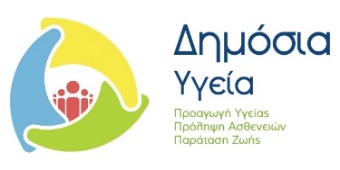 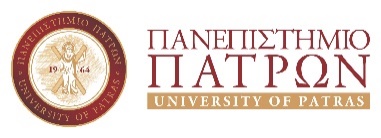 Αίτηση συμμετοχήςΠαρακαλούμε συμπληρώστε την παρακάτω αίτηση συμμετοχής και στείλτε την μέχρι τη 
Δευτέρα 25 Νοεμβρίου 2019 στο email: mscpubhealth@upatras.gr
Για περισσότερες πληροφορίες μπορείτε να επικοινωνήσετε στο τηλ: 2610 969876.Ονοματεπώνυμο:_______________________________________________________________________ Επαγγελματική Ιδιότητα:_________________________________________________________________ Θέση:_________________________________________________________________________________Διεύθυνση:	___________________    Τ.Κ:_______________________________________Τηλ.:	___________________Fax:________________________________________E-mail:________________________________________________________________________________Δηλώστε το world café (Συνάντηση Εργασίας) που θα θέλατε να παρακολουθήσετε (για περισσότερες από μια επιλογές δηλώστε με σειρά προτεραιότητας): Η είσοδος στην εκδήλωση είναι ελεύθερη, αλλά απαιτείται συμπλήρωση της αίτησης συμμετοχής. Λόγω του περιορισμένου αριθμού συμμετεχόντων σε κάθε τραπέζι/θεματική ενότητα (25-40 άτομα), θα τηρηθεί σειρά προτεραιότητας.                                    Στη λήξη της ημερίδας θα σας χορηγηθεί Βεβαίωση Συμμετοχής. Η εκδήλωση διοργανώνεται από το Πρόγραμμα  Μεταπτυχιακών Σπουδών “Δημόσια Υγεία”.«World Café»: 15:15-17:30«World Café»: 15:15-17:30«World Café»: 15:15-17:30Ε.Ε.-1Μετανάστες και Δημόσια Υγεία(με έμφαση στα ασυνόδευτα ανήλικα)1    ¨  2    ¨  3    ¨   4    ¨Άγης Τερζίδης: Παιδίατρος, Μ.P.H., μέλος  Γιατρών Χωρίς Σύνορα. Επιστημονικός συνεργάτης ΕΚΠΑ στο Π.Μ.Σ. «Διεθνής Ιατρική – Διαχείριση κρίσεων υγείας» Ε.Ε-2Ο αντίκτυπος της αυτοκτονίας- Η αναγκαιότητα ανάπτυξης  μιας εθνικής στρατηγικής για την πρόληψη της αυτοκτονίας1    ¨  2    ¨  3    ¨   4    ¨Όλγα Θεοδωρικάκου: Συντονίστρια του  Κέντρου Ημέρας για την Πρόληψη της Αυτοκτονίας, Υπεύθυνη έργων και στρατηγικής, ΚΛΙΜΑΚΑΕ.Ε-3Παιδικός καρκίνος και Δημόσια Υγεία1    ¨  2    ¨  3    ¨   4    ¨Νάνης Δημήτριος: Κοινωνικός Λειτουργός του ξενώνα ΕλπίδαΣερβιτζόγλου Μαρίνα: Παιδοογκολόγος της <<Ογκολογικής Μονάδας Μαριάννα Β. Βαρδινογιάννη-Ελπίδα>>Ε.Ε.-4Σεξουαλικώς μεταδιδόμενα νοσήματα, HIV και έφηβοι1    ¨  2    ¨  3    ¨   4    ¨Καρολίνα Ακινόσογλου: Επίκουρη Καθηγήτρια Παθολογίας του Πανεπιστημίου Πατρών«Ημερίδα»: 18.30-21:00«Ημερίδα»: 18.30-21:00Ναι          Όχι    